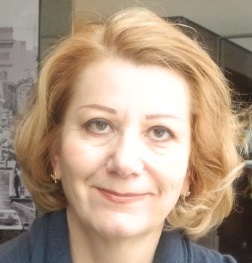 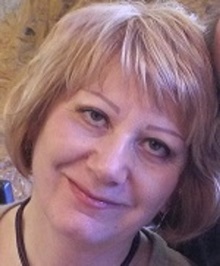           До                        После